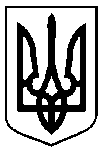 Сумська міська радаУПРАВЛІННЯ АРХІТЕКТУРИ ТА МІСТОБУДУВАННЯвул. Воскресенська, 8А, м. Суми, 40000, тел. (0542) 700-103, e-mail: arh@smr.gov.uaНАКАЗ № 219-ам. Суми									          13.12.2019Відповідно до Тимчасового порядку реалізації експериментального проекту з присвоєння адрес об’єктам будівництва та об’єктам нерухомого майна, затвердженого постановою Кабінету Міністрів України від 27.03.2019   № 367, керуючись пунктом 1.1 Розділу І, підпунктом 2.3.3 пункту 2.3, Розділу ІІ Положення про управління архітектури та містобудування Сумської міської ради, затвердженого рішенням Сумської міської ради від 27.04.2016 № 662-МР (зі змінами)НАКАЗУЮ:1. Змінити адресу: м. Суми, проспект Курський, 30, об’єкту нерухомого майна – групі нежитлових приміщень: майстерня літера З, площею 118,1 кв.м.; резервуар ємкістю 1000 куб.м. літера ББ, площею 64,2 кв.м.; будівля сантехнічної та електротехнічної дільниці літера АЖ, площею 421,0 кв.м.; будівля складу магазину літера АІ, площею 3759,5 кв.м.; будівля складу АЮ, площею 577,8 кв.м.; будівля складу спецодягу літера АШ, площею 1490,6 кв.м.; будівля складу літера БВ, площею 172,5 кв.м.; будівля складу масел літера БА, площею 948,4 кв.м.; підземний склад масел літера БІ, площею 83,2 кв.м.; автовагова літера БП, площею 30,1 кв.м.; компресорна станція літера БГ, площею 36,4 кв.м.; насосна станція перекачки стоків літера БД, площею      139,2 кв.м.; електровузол літера БД’, площею 27,5 кв.м.; насосна станція водопостачання літера АД, площею 609,6 кв.м. (згідно з даними технічного паспорту від 07.11.2019), власник Товариство з обмеженою відповідальністю «Сумське машинобудівне науково-виробниче об’єднання», за результатами поділу, на адресу: м. Суми, проспект Курський, 30.2. Рекомендувати заявнику у встановленому законодавством порядку внести відповідні відомості (зміни) до Державного реєстру речових прав на нерухоме майно.3. Організацію виконання наказу покласти на начальника відділу генерального  плану та архітектурного планування управління архітектури та містобудування Сумської міської ради Фролова О.М.Начальник управління – головний архітектор								А.В. КривцовКругляк 700-106Розіслати: Фролову О.М., Стрижовій А.В., заявнику, до справиПро зміну адреси об’єктам нерухомого майна (групі нежитлових приміщень), що розташовані по проспекту Курський, 30 в м. Суми